EJERCICIO para el 28/01“Tarea”Buscar un material, buscar un segundo material que lo mejore. Una vez hecho eso hacerle una licencia. Ejemplo de los planetas y Wikipedia al que añade una cosa del procomúnBuscar un material, ver si es accesibleBuscar un material, ver si es accesibleMirar si son modificables y editablesCrear el documento comúnPonerle una “licencia” de creative commonsCREAR UN DOCUMENTO A PARTIR DE DOS FUENTES DISTINTAShttps://biologia-geologia.com/BG1/15_el_sistema_solar_y_sus_componentes.htmlEs un material accesible. Tiene esta licencia 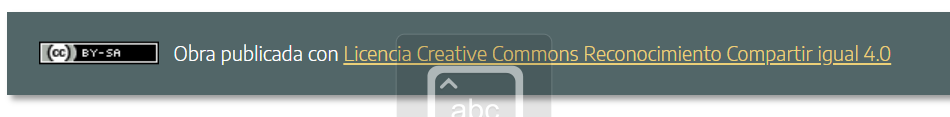 https://www.youtube.com/watch?v=my1euFQHH-o&t=39sEs un material con esta licencia (BY SY)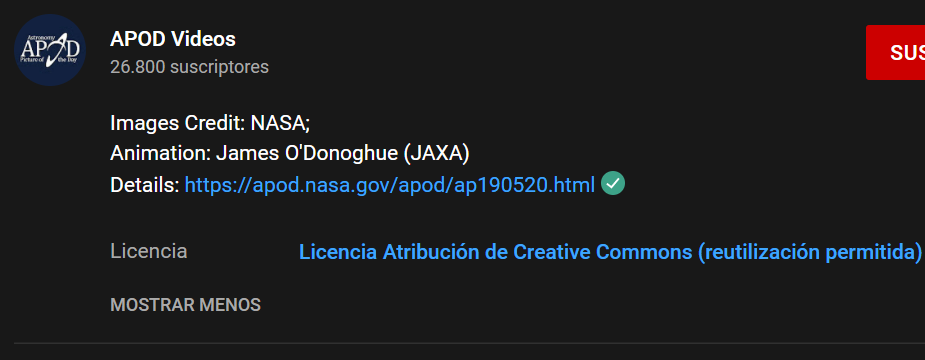 Con estos materiales podemos crear un documento modificado común, siempre que citemos al autor y el nuevo documento se publique con la misma licencia:Creative Commons BY-SYCreative Commons BY-SYCreo un documento “Común”. Se trata de un documento PowerpointLe pongo la licencia de Creative Commons: Atribución-NoComercial-CompartirIgual 4.0 Internacional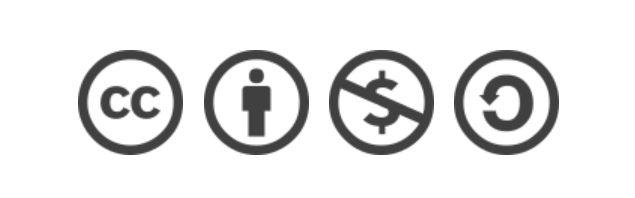 